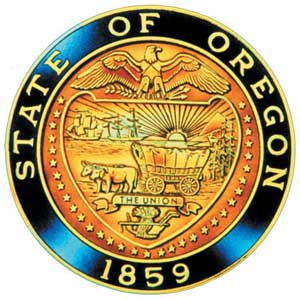 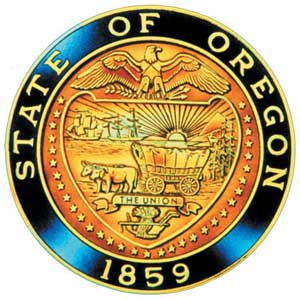 American Indian/Alaska Native Advisory CommitteeJanuary 11 , 20229:30 a.m. – NoonOregon Department of EducationJoin ZoomGov Meetinghttps://www.zoomgov.com/j/1614817792?pwd=N1c1NE9LNDBWWVB3dm9kdlpFMTlBdz09Meeting ID: 161 481 7792Passcode: 187303One tap mobile+16692545252,,1614817792# US (San Jose)+16692161590,,1614817792# US (San Jose)AGENDA9:30	1.0	Call to Order, Opening Remarks				Chair Henderson	1.1	Opening Blessing		TBD	1.2	Committee Roll Call/Introductions		     	1.3	Introductions & Welcome to Partners 	              Chair Henderson 9:40	2.0 	Review of November 2021 Minutes   		All9:45	3.0	Office of Indian Education Updates	OIE Staff	3.1   Grants	3.2   Newsletter 	3.3   Tribal History/Shared History (SB 13)	3.4   Title VI	3.5   TAPP	3.6   Legislative Updates	3.7   OIE Virtual Office hours link: every third Wednesday from 1:30 to 2:00 pm at https://www.zoomgov.com/j/1614027626?pwd=bG1jTTE1cXcvb2U1V01CVWlLeitTQT09 10:30	Break 10:40     4.0  Presentation Round 2 of WRAP             Beth Blumenstein and Caitlin McRae	4.1   Presentation	4.2  Questions11:00	5.0	AI/AN Advisory Committee Business	5.1    New member introductions 	                 New Members		Luhui Whitebear		Nicole Butler-Hooten11:10	6.0   OIEA update11:20	7.0   EAC Presentation		Mercedes Jones11:35	8.0	Community Comment 		Chair Henderson		Public testimony may be submitted ahead of time in writing to 		AIAN.AdvisoryCommittee@OregonLearning.org11:45	9.0	 Other Business and Next Meeting Agenda Items		       All		12:00	8.0	 Adjourn